Publicado en Madrid el 20/06/2022 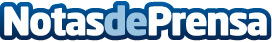 Las mejores temáticas para jugar a un cluedo en vivo como actividad de empresa según Monkey DonkeyUn CLUEDO EN VIVO no es solo un juego, es toda una experiencia en la que los participantes viven historias alucinantes. Se trata de una actividad ideal para cualquier empresa porque fomenta el desarrollo de estrategias, se emplea la intuición y hay colaboración entre los jugadores. Estas son algunas de las mejores temáticas para cluedos en vivo como actividad con compañeros de trabajoDatos de contacto:Lyudmila Illarionova633 66 88 45Nota de prensa publicada en: https://www.notasdeprensa.es/las-mejores-tematicas-para-jugar-a-un-cluedo Categorias: Nacional Comunicación Sociedad Madrid Entretenimiento Recursos humanos http://www.notasdeprensa.es